與陳炳靖對話按照「訪問熱身工作紙」所擬定的方向，先打開以下連結，然後按表格的提示訪問陳炳靖。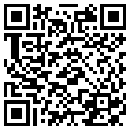 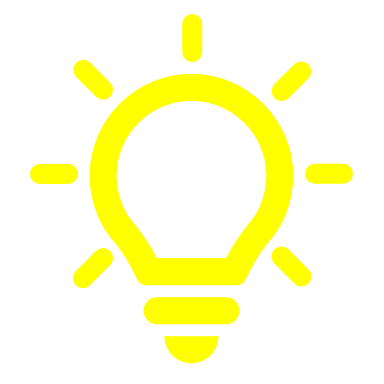 提問方向問題陳炳靖的回答1. 2. 3. 4. 5. 6. 7. 8. 